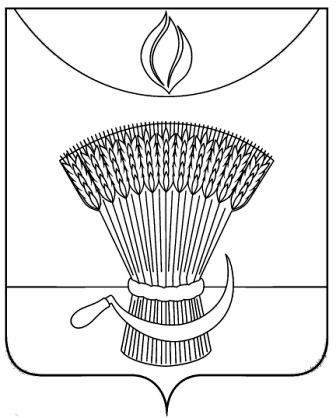 АДМИНИСТРАЦИЯ ГАВРИЛОВСКОГО РАЙОНАП Р И К А ЗОб итогах муниципального этапа всероссийской олимпиады школьников по химии среди обучающихся общеобразовательных учреждений Гавриловского района в 2020-2021 учебном годуВ соответствии с Порядком проведения всероссийской олимпиады школьников, утвержденным приказом Министерства образования и науки Российской Федерации от 18.11.2013 №1252«Об утверждении Порядка проведения всероссийской олимпиады школьников», приказом отдела образования администрации района от 22.10.2020 №230 «О подготовке и проведении муниципального  этапа всероссийской олимпиады школьников на территории  района в 2020-2021 учебном году», ПРИКАЗЫВАЮ:1.Утвердить результаты муниципального этапа всероссийской олимпиады школьников по химии в 2020-2021 учебном году (приложение№1). 2.Утвердить рейтинг победителей муниципального этапа всероссийской олимпиады школьников по химии в 2020-2021 учебном году (приложение №2). 3.Утвердить рейтинг призеров муниципального этапа всероссийской олимпиады школьников по химии в 2020-2021 учебном году (приложение№3).4.Контроль за исполнением настоящего приказа оставляю за собой.Начальник отдела образования                                              Н.Н. Кузенкова  администрации районаПриложение №1УТВЕРЖДЕНЫприказом отдела образованияадминистрации района                                                                                                                                  от 08.12.2020 №271Результатымуниципального этапа всероссийской олимпиады школьников по химии в 2020-2021 учебном годумаксимальное количество баллов:7класс-508класс-509 класс-5510 класс - 5511 класс-75Приложение №2УТВЕРЖДЕНЫприказом отдела образованияадминистрации районаот 08.12.2020 №271Рейтинг  победителеймуниципального этапа всероссийской олимпиады школьниковпо химии в 2020-2021 учебном годуПриложение №3УТВЕРЖДЕНЫприказом отдела образованияадминистрации районаот 08.12.2020 №271Рейтинг  призеровмуниципального этапа всероссийской олимпиады школьниковпо химии в 2020-2021 учебном году08.12.2020с. Гавриловка 2-я№ 271№ п/пФИО участника Класс ФИО учителя Кол-во балловТип результатаДронов Сергей Николаевич8Мещерякова Татьяна Васильевна3участникБайнова Виктория Константиновна8Макарова Татьяна Валентиновна10,5участникВарнавская Кристина Николаевна8Макарова Татьяна Валентиновна10участникРечнова Елизавета Михайловна8Пустовалова Любовь Александровна10участникШитиков Даниил Игоревич8Пустовалова Любовь Александровна16участникМихайловская Людмила Александровна8Пустовалова Любовь Александровна18участникПустовалов Артём Сергеевич8Пустовалова Любовь Александровна13участникИванова Ангелина Алексеевна8Пустовалова Любовь Александровна17,5участникШубин Роман Игоревич8Ермакова Елена Павловна9участникАржников Александр Сергеевич9Самошкина Татьяна Александровна8участникГалкин Сергей Фёдорович9Пустовалова Любовь Александровна6участникПышкина Анастасия Александровна9Пустовалова Любовь Александровна10,5участникШуточкин Александр Васильевич9Пустовалова Любовь Александровна9,5участникРогожина Евгения Алексеевна9Пустовалова Любовь Александровна13участникПанков Роман Андреевич10Самошкина Татьяна Александровна13участникСерповская Анастасия Сергеевна10Пустовалова Любовь Александровна11участникОбъедкова Алина Сергеевна11Макарова Татьяна Валентиновна19участникКоролева Елизавета Геннадьевна11Макарова Татьяна Валентиновна17участникБайнова Валерия Константиновна11Макарова Татьяна Валентиновна20,5участникМусаелян Ева Арменовна11Пустовалова Любовь Александровна18участник№ п/пФИО участникаКласс ФИО учителяКоличество балловРезультатОО------№ п/пФИО участникаКласс ФИО учителяКоличество балловРезультатОО-------